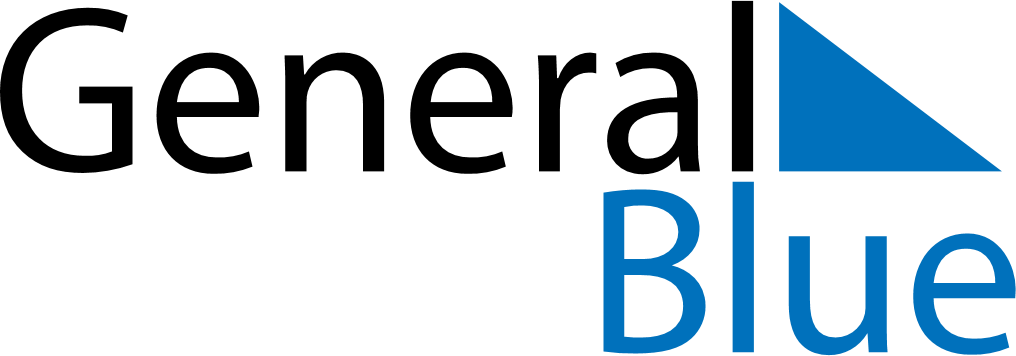 January 2024January 2024January 2024January 2024January 2024January 2024Koria, Kymenlaakso, FinlandKoria, Kymenlaakso, FinlandKoria, Kymenlaakso, FinlandKoria, Kymenlaakso, FinlandKoria, Kymenlaakso, FinlandKoria, Kymenlaakso, FinlandSunday Monday Tuesday Wednesday Thursday Friday Saturday 1 2 3 4 5 6 Sunrise: 9:24 AM Sunset: 3:08 PM Daylight: 5 hours and 44 minutes. Sunrise: 9:23 AM Sunset: 3:10 PM Daylight: 5 hours and 46 minutes. Sunrise: 9:23 AM Sunset: 3:11 PM Daylight: 5 hours and 48 minutes. Sunrise: 9:22 AM Sunset: 3:13 PM Daylight: 5 hours and 50 minutes. Sunrise: 9:21 AM Sunset: 3:15 PM Daylight: 5 hours and 53 minutes. Sunrise: 9:20 AM Sunset: 3:17 PM Daylight: 5 hours and 56 minutes. 7 8 9 10 11 12 13 Sunrise: 9:19 AM Sunset: 3:18 PM Daylight: 5 hours and 58 minutes. Sunrise: 9:18 AM Sunset: 3:20 PM Daylight: 6 hours and 1 minute. Sunrise: 9:17 AM Sunset: 3:22 PM Daylight: 6 hours and 4 minutes. Sunrise: 9:16 AM Sunset: 3:24 PM Daylight: 6 hours and 8 minutes. Sunrise: 9:15 AM Sunset: 3:26 PM Daylight: 6 hours and 11 minutes. Sunrise: 9:13 AM Sunset: 3:29 PM Daylight: 6 hours and 15 minutes. Sunrise: 9:12 AM Sunset: 3:31 PM Daylight: 6 hours and 18 minutes. 14 15 16 17 18 19 20 Sunrise: 9:10 AM Sunset: 3:33 PM Daylight: 6 hours and 22 minutes. Sunrise: 9:09 AM Sunset: 3:35 PM Daylight: 6 hours and 26 minutes. Sunrise: 9:07 AM Sunset: 3:38 PM Daylight: 6 hours and 30 minutes. Sunrise: 9:06 AM Sunset: 3:40 PM Daylight: 6 hours and 34 minutes. Sunrise: 9:04 AM Sunset: 3:42 PM Daylight: 6 hours and 38 minutes. Sunrise: 9:02 AM Sunset: 3:45 PM Daylight: 6 hours and 42 minutes. Sunrise: 9:00 AM Sunset: 3:47 PM Daylight: 6 hours and 47 minutes. 21 22 23 24 25 26 27 Sunrise: 8:58 AM Sunset: 3:50 PM Daylight: 6 hours and 51 minutes. Sunrise: 8:56 AM Sunset: 3:53 PM Daylight: 6 hours and 56 minutes. Sunrise: 8:54 AM Sunset: 3:55 PM Daylight: 7 hours and 0 minutes. Sunrise: 8:52 AM Sunset: 3:58 PM Daylight: 7 hours and 5 minutes. Sunrise: 8:50 AM Sunset: 4:00 PM Daylight: 7 hours and 10 minutes. Sunrise: 8:48 AM Sunset: 4:03 PM Daylight: 7 hours and 15 minutes. Sunrise: 8:46 AM Sunset: 4:06 PM Daylight: 7 hours and 20 minutes. 28 29 30 31 Sunrise: 8:43 AM Sunset: 4:08 PM Daylight: 7 hours and 25 minutes. Sunrise: 8:41 AM Sunset: 4:11 PM Daylight: 7 hours and 30 minutes. Sunrise: 8:39 AM Sunset: 4:14 PM Daylight: 7 hours and 35 minutes. Sunrise: 8:36 AM Sunset: 4:17 PM Daylight: 7 hours and 40 minutes. 